Funde und ihre BedeutungAufgabe 1
Bei den Ausgrabungen in Frick wurden Münzen gefunden. Versuche die folgenden Fragen dazu zu beantworten.Aufgabe 1
Bei den Ausgrabungen in Frick wurden Münzen gefunden. Versuche die folgenden Fragen dazu zu beantworten.Aufgabe 1
Bei den Ausgrabungen in Frick wurden Münzen gefunden. Versuche die folgenden Fragen dazu zu beantworten.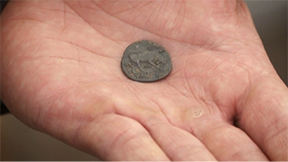 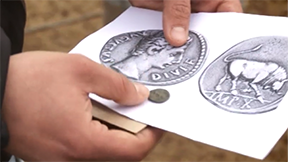 Woraus besteht die gefundene Münze?
_______________________________________________
Aus welcher Zeit stammt sie?
_______________________________________________
Welcher Herrscher liess sie prägen?
_______________________________________________
Was hätte sich der damalige Besitzer damit kaufen können?
_______________________________________________Woraus besteht die gefundene Münze?
_______________________________________________
Aus welcher Zeit stammt sie?
_______________________________________________
Welcher Herrscher liess sie prägen?
_______________________________________________
Was hätte sich der damalige Besitzer damit kaufen können?
_______________________________________________Aufgabe 2
In Frick standen zur Römerzeit vermutlich mehrere sogenannte Streifenhäuser. Beschrifte die einzelnen Räume/Teile eines solchen Hauses.Aufgabe 2
In Frick standen zur Römerzeit vermutlich mehrere sogenannte Streifenhäuser. Beschrifte die einzelnen Räume/Teile eines solchen Hauses.Aufgabe 2
In Frick standen zur Römerzeit vermutlich mehrere sogenannte Streifenhäuser. Beschrifte die einzelnen Räume/Teile eines solchen Hauses.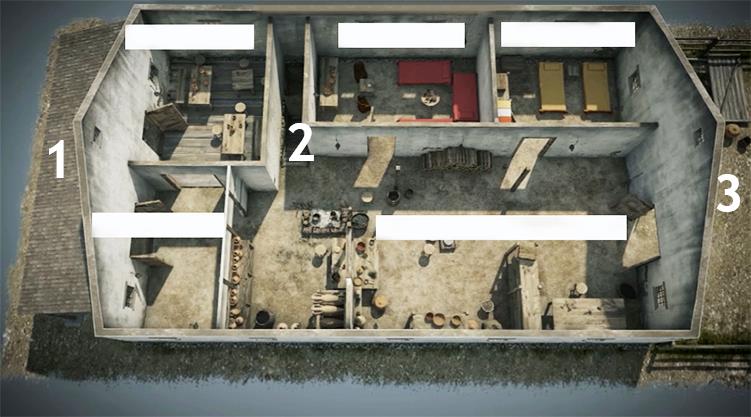 1 ___________2 ________________3 ________________Aufgabe 3Durch viele grosse und kleine Funde können die Archäologen Erkenntnisse über die Lebensweise der Römer wie ein Puzzle zusammensetzen. Schreibe die folgenden Satzanfänge am richtigen Ort hin. Aufgabe 3Durch viele grosse und kleine Funde können die Archäologen Erkenntnisse über die Lebensweise der Römer wie ein Puzzle zusammensetzen. Schreibe die folgenden Satzanfänge am richtigen Ort hin. 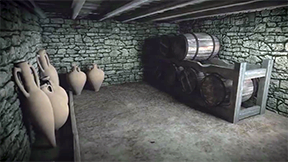 ________________________________________________________________________________________________________________________________________________...der hier zusätzlich ein Geschäft betrieben hat, vielleicht eine Art Gaststätte.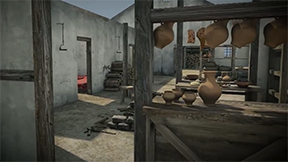 ________________________________________________________________________________________________________________________________________________...die oben im Ladenlokal verkauft wurden.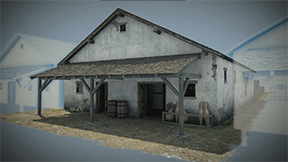 ________________________________________________________________________________________________________________________________________________...die fast immer gleich aussahen und Wand an Wand entlang einer Strasse standen.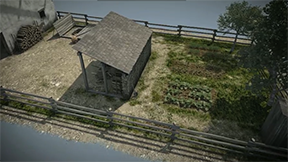 ________________________________________________________________________________________________________________________________________________...denn dort arbeiteten die Bewohner, bauten Gemüse an und liessen so allerlei im Erdboden verschwinden.Aufgabe 4Bei den Grabungen in Frick hat man unter anderem auch eine Bodengrube entdeckt. Schau dir den entsprechenden Filmausschnitt genau an und probiere den folgenden Lückentext richtig zu vervollständigen.Aufgabe 4Bei den Grabungen in Frick hat man unter anderem auch eine Bodengrube entdeckt. Schau dir den entsprechenden Filmausschnitt genau an und probiere den folgenden Lückentext richtig zu vervollständigen.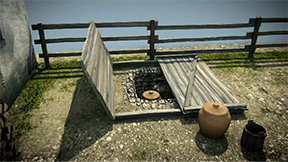 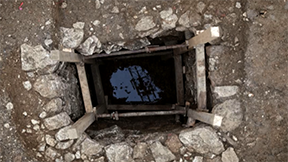 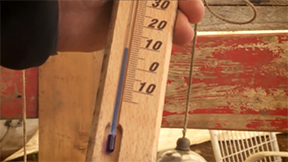 Eine ziemlich seltene Entdeckung im Garten ist eine 3,5 Meter tiefe _______________, die eingefasst ist mit einer _______________ aus Kalksteinen. Die Archäologen haben den Verdacht,  dass die Bewohner  in diesem  Kühlschacht ___________ für den Winter aufbewahrt hatten. Die regelmässigen Temperaturmessungen zeigen, dass im Schacht ähnliche Verhältnisse herrschten, wie in einem modernen ________________. Durch die Tiefe des Schachtes und die _____________ der Feuchtigkeit im Innern entsteht eine konstante _________________. Und die machte es tatsächlich möglich, dass sich _________________ länger frisch halten liessen, ________________ und umweltfreundlich.Aufgabe 5Über die Menschen, die zur Römerzeit in Frick lebten, können die Forscher nur Vermutungen anstellen, die durch gewisse Funde aber als ziemlich sicher gelten. Schreibe zu den folgenden Stichworten auf, was die Archäologen herausgefunden haben.Aufgabe 5Über die Menschen, die zur Römerzeit in Frick lebten, können die Forscher nur Vermutungen anstellen, die durch gewisse Funde aber als ziemlich sicher gelten. Schreibe zu den folgenden Stichworten auf, was die Archäologen herausgefunden haben.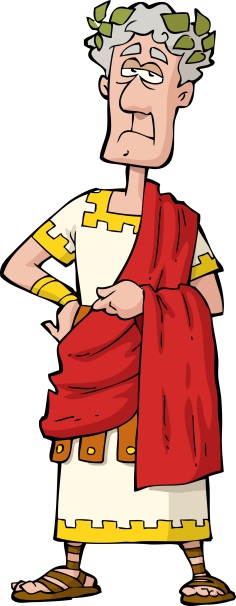 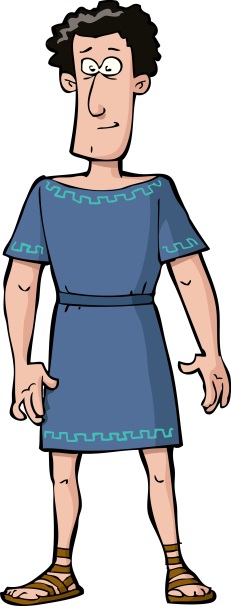 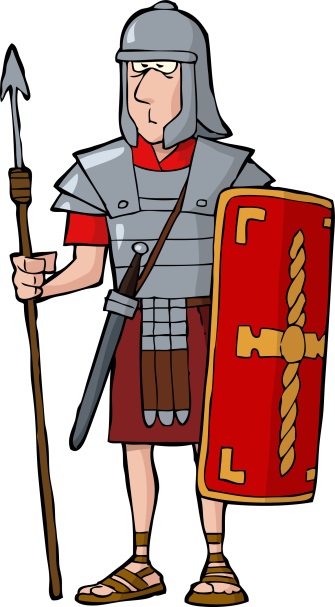 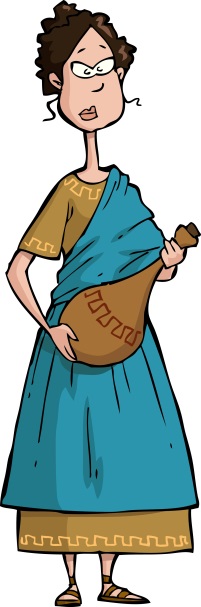 Bilder: ColourboxBilder: ColourboxArbeit: ______________________________________________________________Besitz: ______________________________________________________________Gewerbe: ______________________________________________________________Hygiene:______________________________________________________________Lebensstil:______________________________________________________________Tierhaltung:______________________________________________________________Vorrat:______________________________________________________________Vorschriften:______________________________________________________________